НА ФИРМЕННОМ БЛАНКЕ ЗАЯВИТЕЛЯг. Йошкар-Ола	Руководителю АНО «АИЭР РМЭ»Алексию Михаилу ВасильевичуЮридический адрес: 424033, Республика Марий Эл, г. Йошкар-Ола, Набережная Брюгге, д. 3ЗАЯВКА НА УЧАСТИЕ В КОНКУРСНОМ ОТБОРЕИзучив Положение о порядке проведения конкурсного отбора субъектов малого и среднего предпринимательства Республики Марий Эл для участия в международных выставочно-ярмарочньгх мероприятиях и конгрессных мероприятиях на территории Российской Федерации и за пределами территории Российской Федерации с индивидуальным стендом (далее — Положение),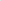 наименование заявителя в соответствии с учредительными документами(далее — заявитель) прошу оказать поддержку в форме оказания услуги по организации участия в международном выставочно-ярмарочном мероприятии (название выставки) в период с «____» _________ по «____» _____________ 202___ года в _______________________________________________________.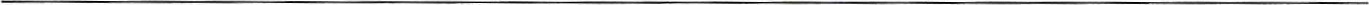                                                                                                      город и страна проведения Планируемая сумма затрат на основе прилагаемых документов согласно пункту 4.2.1. настоящего Положения составляет:____________________________________________________________________.                                                                  сумма затрат на участие в выставке на основе подтверждающих документов цифрами и прописью При этом сообщаю следующие сведения для участия в конкурсном отборе: Приложение: на ___ л. в ____ экз. ______________________________________________/______________/.                                                                                                    должность руководителя, его подпись с расшифровкой                                                                                                                                                М.П.*- Заявление подписывает руководитель организации (по ЕГРЮЛ) / индивидуальный предприниматель. Заявка допущена к участию в конкурсном отборе / Заявка отклонена.НА ФИРМЕННОМ БЛАНКЕ ЗАЯВИТЕЛЯСПРАВКАНастоящим _____________________________________________________________________________                      наименование заявителя в соответствии с учредительными документамиподтверждает, что на дату подачи настоящей справки в целях конкурсного отбора для участия в международных выставочно-ярмарочньгх мероприятиях и конгрессных мероприятиях на территории Российской Федерации и за пределами территории Российской Федерации с индивидуальным стендом:соответствует условиям, установленным частью 1.1 статьи 4 Федерального закона от 24.07.2007 № 209-ФЗ «О развитии малого и среднего предпринимательства в Российской Федерации» и не относится к субъектам малого и среднего предпринимательства, которым не может оказываться поддержка согласно части 3, 4 и 5 статьи 14 настоящего Федерального закона;зарегистрирован на территории Республики Марий Эл в установленном порядке;не осуществляет деятельность, запрещенную законодательством Российской Федерации, в том числе террористическую и/или экстремистскую;не осуществляет деятельность, связанную с сырьевым энергетическим экспортом;не аффилирован с Агентством и/или другим объектом инфраструктуры поддержки МСП на территории Российской Федерации;не находится в стадии реорганизации, банкротства, ликвидации (индивидуальные предприниматели не подавали в Федеральную налоговую службу заявления о государственной регистрации прекращения деятельности физического лица в качестве индивидуального предпринимателя);не является недобросовестным поставщиком в соответствии с реестром Федеральной антимонопольной службы (ФАС Российской Федерации);не попадает в перечень неблагонадежных участников внешнеэкономической деятельности Банка Российской Федерации;не получает средства из бюджетов бюджетной системы Российской Федерации в соответствии с нормативными правовыми актами, муниципальными правовыми актами и государственную поддержку по аналогичному Мероприятию, указанному в Заявке.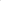 Согласие 
на обработку персональных данныхЯ,_____________________________________________________________________________________, имеющий (ая) адрес электронной почты: _________________________________________________, а также номер контактного телефона: __________________________________, даю согласие на обработку Автономной некоммерческой организации «Агентство инвестиционного и экспортного развития Республики Марий Эл» (АНО «АИЭР РМЭ»), расположенной по адресу: Республика Марий Эл, г. Йошкар-Ола, Воскресенский проспект, 9А, моих персональных данных (фамилии, имени, отчества, другой информации), содержащихся в документах, представленных Автономной некоммерческой организации «Агентство инвестиционного и экспортного развития Республики Марий Эл».Я проинформирован(а), что под обработкой персональных данных понимаются действия (операции) с персональными данными, включая сбор, систематизацию, накопление, хранение, уточнение (обновление, изменение), использование, распространение (в том числе передачу), обезличивание, блокирование, уничтожение персональных данных в рамках выполнения Федерального закона от 27 июля 2006 года № 152-ФЗ «О персональных данных», конфиденциальность персональных данных соблюдается в рамках исполнения Оператором законодательства Российской Федерации.Настоящее согласие действует со дня подписания до дня его отзыва в письменной форме.Полное и сокращенное наименование заявителя на участие в конкурсном отбореФИО руководителяДолжность руководителяЮридический адресФактический адресИНН, КППОГРН (ОГРНИП)Виды деятельности с отметкой основного вида деятельности в соответствии с ОКВЭД, с указанием кодаСайт (при наличии)Контактное лицо (ФИО, должность)Телефон и адрес электронной почты контактного лицаПредлагаемые к экспонированию товары (работы, услуги)Портрет целевого покупателя и приоритетные зарубежные рынки сбыта (укажите, какие компании могут покупать вашу продукцию / услуги, и перечислите зарубежные рынки, на которых вы хотите реализовывать свою продукцию / услуги)Предварительная оценка спроса на предлагаемые к экспонированию товары (работы, услуги) в том зарубежном регионе, в котором проходит мероприятие (или на приоритетных зарубежных рынках сбыта, если выставка проходит в России) с приложением подтверждающих документов (сведения внешнеторговой статистики, аналитические отчеты АО «Российский экспортный центр», экспортные контракты и т.п.) с  указанием объема рынка, степени заинтересованности потенциальных покупателей, данных по экспорту аналогичной товарной группы на целевой зарубежный рынок и пр. на основании анализа страновой статистики или опыта поставок на данный рынок)Предварительно проработанные контакты иностранных компаний (в том числе соглашения о намерениях с потенциальными партнерами и покупателями предлагаемой к экспонированию продукции / услуг) (перечислите предварительно проработанные контакты иностранных компаний, с которыми планируете провести переговоры на выставке)Опыт участия в международных выставках / бизнес-миссиях и результаты участия с приложением подтверждающих документов, в которых участвовала ваша компания и заключенные по их результатам контрактыИмеет ли организация (индивидуальный предприниматель) право на продажу предлагаемых к экспонированию товаров (работ, услуг) в том регионе, в котором проходит мероприятие (на приоритетных зарубежных рынках сбыта, если выставка проходит в России) с приложением подтверждающих документов:ДА/НЕТЕсли ДА, укажите действующие сертификаты, разрешения, лицензии вашей компании, которые дают право продавать вашу продукцию / услуги; или укажите, почему такое разрешение не требуетсяИмеет ли организация (индивидуальный предприниматель) право на вывоз предлагаемых к экспонированию товаров с территории Российской Федерации в соответствии с требованиями законодательства Российской Федерации с приложением подтверждающих документов:ДА/НЕТЕсли ДА, укажите действующие сертификаты, разрешения, лицензии вашей компании, которые дают право вывозить вашу продукцию с территории Российской Федераци на экспорт или укажите, почему такое разрешение не требуетсяДополнительные сведения (с приложением подтверждающих документов)Укажите сведения о ваших наградах, патентах, 12 зарегистрированных товарных знаках и пр. полученных или выданных зарубежными органами или организациямиВ соответствии со ст. 6, 9 Федерального закона от 27 июля 2006 года № 152-ФЗ «О персональных данных» даю свое письменное согласие на обработку моих персональных данных на официальном сайте АНО «АИЭР РМЭ» в информационно-телекоммуникационной сети Интернет по адресу: https://export12.com/_______________________________________________________________________(участник)(подпись)(расшифровка подписи)М.П.«___» ___________20___ г._________________________________________(подпись)(расшифровка подписи)«___» ___________20___ г.